Формирование предметных и метапредметных умений при работе с текстовой задачей в начальной школе.
3 класс 1 частьЗадачи ВидыФормируемые УУД1классСтр. 33В вазе стояли тюльпаны: 8 розовых и 5 желтых.- нарисуй в ряд столько кругов, сколько розовых тюльпанов - нарисуй под ними в ряд столько квадратов , сколько желтых тюльпанов- составь пары. Определи , каких тюльпанов было меньшеПодготовка к решению задач на разностное сравнениеВыделение данныхстр. 38Было 5 горошин. Добавили еще одну горошину. Сколько стало горошин?Стр. 40Было 4 горошины. Убрали 1 горошину. Сколько осталось?Подготовка к решению задач на нахождение суммы и остаткаВыделение данных и искомого. Выделение наиболее важных слов.Стр. 44 У Саши 4 воздушных шарика. У Маши – на 3 больше. Придумай обозначения и нарисуй: сколько воздушных шариков у Саши, сколько у Маши.Подготовка к решению задач увеличение( уменьшение) на несколько единицВыделение данных. Выделение наиболее важных слов. Перекодировка текстовой информации. Подготовка к моделированию задачи.Стр. 57А) На блюде лежали 5 пирожных. Маша съела 1 пирожное и Миша съел 1 пирожное. Сколько пирожных осталось на блюде?Б) Миша и Маша съели по 2 пирожных. Сколько пирожных осталось?В) Смогут ли Маша и Миша съесть по три пирожных?Нахождение остатка.Выделение данных и искомого. Выделение наиболее важных слов. Нахождение нужной информации для ответа на вопрос.Решение задач с продолжением, получение недостающих данных из предыдущей задачи. Прикидка результата.Стр. 59Мачеха купила 6 метров тесьмы. Три метра она взяла себе и сказала: « Старшая дочь получит на 1 метр меньше, младшая на 1 метр меньше, чем старшая, а Золушка все остальное.» Сколько тесьмы получила Золушка?Увеличение( уменьшение) на несколько единицНахождение остатка.Разбивка текста на смысловые части.Выделение данных и искомого. Выделение наиболее важных слов.Составление схемыСоставление плана решения ( синтетический способ)Стр. 71На полке стояли 4 книги. Андрей поставил еще 2 книги. Сколько книг стало?- нарисуй схему- запиши равенство 4+……=…..Нахождение суммыВыделение данных и искомого. Выделение наиболее важных слов.Составление схемыПродолжение решения задачиСтр . 73У сказочного короля было 7 зеркал. Три из них разбились. Сколько зеркал осталось у короля?- нарисуй схему. Запиши равенство.Нахождение остатка.Выделение данных и искомого. Выделение наиболее важных слов. Поиск нужной информации представленной не в явном виде( не числовым данным, а текстовой информацией)Составление схемыСтр. 77На острове стояли 2 дуба и несколько берёз. Всего на острове было 4 дерева.- нарисуй столько треугольников, сколько всего деревьев было на острове - закрась столько треугольников, сколько было берёзНахождение неизвестного компонентаРабота с задачей нетипичной конструкции У-В-УВыделение данных и искомого. Выделение наиболее важных слов. Моделирование условия.Стр. 80Определи неизвестное расстояние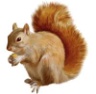 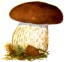 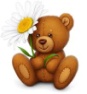 	3 метра		1 метр	?Составь по рисунку равенствоНахождение суммыСоставление задачи по схемеСтр. 105На горке катались четверо детей. Пришли еще 2 мальчика и 1 девочка. Изобразим это на схеме:Что обозначают кружки на схеме?Увеличилось или уменьшилось количество детей?Сколько стало?Нахождение суммыРазбивка текста на смысловые части.Выделение данных и искомого. Выделение наиболее важных слов.Поиск нужной информации представленной не в явном виде( не числовым данным, а текстовой информацией)Соотнесение разных видов информации.Стр. 109На рябине сидели 8 снегирей. Вскоре 3 снегиря улетели. - нарисуй схему- Сколько снегирей осталось на рябине? Запиши равенствоНахождение остаткаВыделение данных и искомого. Выделение наиболее важных слов.Перевод текстовой информации в модель.Стр . 112-113Тема: «Рисуем и вычисляем.»Цель : формирование умения составлять схемы к задачамНахождение суммыНахождение остаткаПеревод текстовой информации в модель. Составление схемы к задачам. Установление взаимноодназначного соответствия слова и изображения.Часть 2  1 классСтр. 15Петя надул 6 красных шариков и 3 зелёных. Сколько всего шариков?Затем 4 шарика Петя подарил друзьям. Сколько теперь у него шариков?Нахождение суммыНахождение остаткаРешение задач с продолжением. Подготовка к решению составных задач.Выделение данных и искомого. Выделение наиболее важных слов.Решение задач с продолжением, получение недостающих данных из предыдущей задачи.Стр. 22-23Тема: « Решаем задачи»№ 3 А) из большой корзины переложили в маленькую 2 яблока. Сколько яблок стало в каждой корзине?Б) А если бы переложили 2 яблока из маленькой корзины в большую? Сколько яблок стало бы в корзинах?В) придумай похожую задачу.   Нахождение неизвестного компонентаПоиск нужной информации представленной не в явном видеПрогнозирование результатаСоставление задачи по определенным условиямСтр. 37А) Дядя Федор выловил 10 окуньков. Из них 3 оказались мальками , и он их выпустил. Сколько окуньков осталось у дяди Федора?- поставь знак + или – и вычисли: 10… 3=…..Б) Кот Матроскин поймал 10 окуньков и 3 плотвички. Сколько рыбок поймал Матроскин?Нахождение суммыНахождение остаткаСравнение задач и их решения с целью осознания взаимосвязи между величинамиСтр 40У Миши 10 значков. Он подарил 4 значка младшему брату, а 6 значков друзьям. Сколько значков осталось у Миши?Нахождение остаткаРазбивка текста на смысловые части.Выделение данных и искомого. Выделение наиболее важных слов.Моделирование задачи. Составление плана решения. Поиск разных способов решения.Стр 50-51Тема : « Решаем задачи»Нахождение суммыНахождение остаткаСравнение задач и их решения с целью осознания взаимосвязи между величинамиВыбирают способ решенияСтр. 64 – 65Тема: « Условие задачи»Нахождение суммыНахождение остаткаВыделение данных и искомого. Выделение наиболее важных слов. Составление краткой записи при помощи опорных слов. Определяют какой текст можно назвать задачей. Придумывают вопросы к данному условиюСтр. 66-67Тема : «Как записать задачу короче»Нахождение суммыНахождение остаткаВыделение данных и искомого. Выделение наиболее важных слов. Составление краткой записи при помощи опорных слов. Восстанавливают текст задачи по краткой записи. Заполняют данные задачи в таблице.Стр. 72-73Тема : «Решаем задачи по действиям»Нахождение суммыНахождение остаткаВыделение данных и искомого. Выделение наиболее важных слов. Составление краткой записи при помощи опорных слов. Составление плана решения синтетическим способом. Решение задач по действиям с пояснениями.Стр. 74 – 75Тема : « Больше на… Меньше на…»Увеличение( уменьшение) на несколько единицНахождение суммыВыделение данных и искомого. Выделение наиболее важных слов. Составление краткой записи при помощи опорных слов. Составление вопросного плана решения. Решение задач по действиям с пояснениями.Стр. 90-91В секции по плаванию 16 человек. Среди них пять девочек. Сколько в секции мальчиков?-нарисуй схему- Можно ли нарисовать другую схему- какую схему удобнее рисовать?- Какая тебе понятнее?Нахождение неизвестного компонентаВыделение данных и искомого. Составляют к задаче модели разных видов. Сравнивают модели. Переходят от рисунка к схеме « Части- целое»Стр. 104-105А) Корова Мурка дала 20 литров молока утром и 16 литров вечером. Сколько литров молока дала Мурка?Б) Матроскин снял 3 литра сливок, а 7 литров поставил на простоквашу. Из остального сделал масло. Сколько литров пошло на масло?- составь выражение для решения задачиНахождение суммыНахождение остаткаВыделение данных и искомого. Выделение наиболее важных слов. Составление схемы. Составление плана решения синтетическим способом. Решение задач по действиям с пояснениями. Составление выражения.Стр. 108-109Тема: « Решаем задачи»Нахождение неизвестного компонентаПридумывают задачу по краткой записи. Выбирают схему, подходящую к задаче. Выясняют, какая схема неправильная и почему. Составляют равенства по схемам. Решение задач по действиям с пояснениями. Составление выражения.2 класс 1 частьСтр. 13А) собрали 40 кг красных яблок. А зеленых на 6 кг больше. Сколько кг яблок собрали?Б) всего собрали 86 кг яблок. Из 6 кг сварили джем, из 30 кг- компот. Из остальных яблок сварили варенье. Сколько кг яблок пошло на варенье?Увеличение( уменьшение) на несколько единицНахождение суммыНахождение остаткаРешение задач с продолжениемСоставляют из двух задач одну ( сжатие текста)Планирование решенияСтр. 15- длина крокодила 9 м . Питон короче крокодила на 3 м.- рост жирафа 6 м. Страус ниже жирафа на 4 м- кролик весит 4 кг. Поросёнок тяжелее кролика на 3 кгУвеличение( уменьшение) на несколько единицПостановка вопроса к данному условиюСтр. 19В чулане дома, который построил Джек, хранились мешки с пшеницей и рожью. С пшеницей было 23 мешка, а с рожью на 4 мешка больше. Сколько мешков с пшеницей и рожью хранилось в чулане?Пш.: 23 м.Р.: 23+…Всего:….Увеличение( уменьшение) на несколько единицНахождение суммыВыделение данных и искомого. Выделение наиболее важных слов. Сжатие текста задачи.Составление краткой записи задачи при помощи опорных слов. Выделение простых задач из составной. Составление плана решения синтетическим способом. Решение задач по действиям с пояснениями.Стр . 21Пломбир стоит 14 рублей. Эскимо на 6 рублей дороже. Сколько стоит эскимо?Сколько стоят пломбир и эскимо?Увеличение( уменьшение) на несколько единицНахождение суммыРешение задач с продолжениемСоставляют из двух задач одну ( сжатие текста)Планирование решенияСтр. 22Тема: « Задачи принцессы Турандот»Увеличение( уменьшение) на несколько единицНахождение суммыНахождение неизвестного компонента№ 1- 4 Отрабатывают умение составлять по тексту задачи схемы и выполнять краткую запись условия.№5 выбирают из текста задачи только те данные, которые помогут ответить на вопросСтр. 24 Тема : « Придумываем задачи»Нахождение суммыНахождение неизвестного компонентаУвеличение( уменьшение) на несколько единиц№ 1- 2  Составление  задач по схемам.№ 3 Постановка вопроса к условию.№ 5 составление задач по решению, изменяют вопрос задачи, чтобы она решалась другим действием, сравнивают условие и решение задачСтр 45 № 7Два велосипедиста едут по шоссе. Какое расстояние между ними?Нахождение суммыНахождение неизвестного компонентаУвеличение( уменьшение) на несколько единицСоставление задач по схемамПолучение информации не представленной в явном видеСравнение задач , нахождение аналогичных способов решенияСтр. 53 № 5Маша срезала с клумбы цветы. Она отдала сестре 5 , а маме на 4 больше. Сколько цветков раздала Маша?Увеличение( уменьшение) на несколько единицНахождение суммыПерефразирование вопроса с целью понимания текста.Стр. 55 № 8А) У двух друзей вместе 16 солдатиков. Если один даст другому одного солдатика, то у них станет поровну. Сколько солдатиков у каждого?Б) У Коли 12 солдатиков, а у Васи на 4 меньше. Можно ли всех солдатиков разделить на две одинаковые армии?Увеличение( уменьшение) на несколько единицНахождение суммыНахождение остаткаВыделение данных и искомого. Выделение наиболее важных слов. Выделение простых задач из составной. Составление плана решения синтетическим способом. Решение задач по действиям с пояснениями. Подготовка к решению задач деление на равные части.Прикидка ответа.Стр. 57А) На проводах сидело 17 птиц. Сначала девять улетело, а потом 8 прилетело обратно. Сколько птиц стало на проводах?Б) У Миши было 35 рублей. Он купил диск за 20 руб. На следующий день мама дала ему еще 30 руб. И Миша купил тетрадь за 40 руб. Сколько денег осталось у Миши?Нахождение суммыНахождение остаткаНа этапе проверки решения решают задачи разными способами, сравнивают разные способы решенияСтр. 63 № 6В пруду плавали 14 птиц – лебеди и утки. Потом 3 утки и 2 лебедя улетели. Сколько птиц осталось в пруду?- увеличилось или уменьшилось количество птиц в пруду?- Какая краткая запись больше подходит к условию задачи?Лебеди:                       Плавали:Утки:                           Улетели:Осталось:?                  Осталось ?Выбери подходящую запись и дополни ее числовыми данными. Реши задачу.Нахождение остаткаПрогнозирование  результатаУстановление соответствия между содержанием и ее краткой записью ( задача на состав ( имена , названия предметов)  или на процесс ( глаголы, которые его характеризуют)стр. 108Тема: Задачи на разностное сравнение.Разностное сравнениеСопоставляют текстовую информацию с рисунком, схемой, чертежомСтр. 112Прочитай условия трех задач. Определи , какое выражение соответствует каждой задаче. 54- 26    54- 28    26+ 28А)В первом вагоне поезда 26 человек, во втором- 28. Сколько всего человек в двух вагонах?Б) В двух вагонах поезда вместе 54 человека, в первом вагоне – 26. Сколько человек во втором вагоне?В) В двух вагонах поезда 54 человека, во втором вагоне – 28 . Сколько человек в первом вагоне?Нахождение суммыНахождение неизвестного компонентаРешение обратных задач и использование этого как одного из способов проверки.Выбор равенства, являющегося решением задачи. Обоснование выбора.2 частьСтр . 5Придумай задачу , в которой нужно сложить 4 одинаковых числа.Нахождение произведенияСоставление задачи по определенным условиямСтр. 9 № 6В первой колонне 7 рядов по 5 музыкантов в каждом ряду. Во второй колонне 4 ряда по 10 музыкантов.А) сколько музыкантов в каждой колонне?Б) сколько всего музыкантов?В) в какой колонне меньше музыкантов? На сколько меньше?Нахождение произведенияНахождение суммыРазностное сравнениеВыделение данных и искомого. Выделение наиболее важных слов. Выделение простых задач из составной. Анализ задачи, составление « Дерево рассуждения». Планирование решения. Решение задач по действиям с пояснениями. Изменение вопроса так, чтобы задача решалась другим действием.Стр. 14 № 1 Трое разбойников делят 15 мешков. Они раскладывают мешки на три кучки. Смогут ли разбойники поделить поровну? Сколько достанется каждому?Деление на равные части.Выделение данных и искомого. Выделение наиболее важных слов. Прогнозирование  результата. Составление схемы. Стр. 36Медведи проезжали 14 км за час. Сколько км проедут они за два часа? А за три часа?За 1 час: 14 кмЗа 2 часа: 14+… =…За 3 часа: 14+… +… =….Запиши вычисления разными способами.Нахождение произведенияПодготовка к решению задач на движениеПродолжение решения задачиСтр. 46«Выбираем, чем заняться»Находят взаимосвязь между временем, скоростью и расстоянием.Составление выражений, необходимых  для решения задач с неопределенными данными	-- расстояние	-- время	-- скорость	=	:     	:		=		 =   	х   Стр. 59 № 5Для участия в соревнованиях восемнадцать человек разбили на команды по 9 человек в каждой. Сколько получилось команд?Деление по содержаниюВыделение данных и искомого. Выделение наиболее важных слов. Составление схемы.Стр. 72В одной коробке 10 пирожных. В двух коробках в  2 раза больше. Во сколько раз больше пирожных в трех коробках, чем в одной? А в пяти? В семи?Какое арифметическое действие нужно выполнить , чтобы узнать количество пирожных в этих коробках?Увеличение- уменьшение в несколько разКратное сравнениеВыделение данных и искомого. Выделение наиболее важных слов. Выделение простых задач из составной. Составление плана решения синтетическим способом. Решение задач по действиям с пояснениями.Стр. 83Придумай задачи по схемам	+	=	--	=Увеличение- уменьшение в несколько разСоставление задач по схемамСтр . 86 Тема : Решаем задачи по действиям.Мишутка выдумал 20 невероятных историй, а Стасик в 5 раз меньше. Сколько всего историй выдумали ребята?Сколько всего историй?	+	=     Известно?	Известно ?          Да                         нет 	Можно узнать?Мишутка «съел» четырежды восемь порций мороженного, а Стасик трижды девять порций. Кто съел больше? На сколько ?Кто больше? На сколько?	--	=Сколько?	     Сколько? Известно?           Известно?Можно узнать? Можно узнать?Увеличение- уменьшение в несколько разНахождение суммыНахождение произведенияРазностное сравнениеВыделение данных и искомого. Выделение наиболее важных слов. Составление схем.  Составление плана решения синтетическим способом. Решение задач по действиям с пояснениями.Стр. 110Придумай задачу. Выбери два числа.Какие еще можно составить задачи?Нарисуй схемы. Подбери числа.Нахождение произведенияНахождение неизвестного компонентаСоставление задач по опорным словамУстановление соответствия между содержанием задачи и схемойСоставление обратных задачСтр. 121Выбери выражение, подходящее для решения задачи. Объясни свой выбор.Если на конкурсе задача решена правильно, за нее дают 3 очка. Если неправильно, одно очко снимают. Вася 7 задач решил верно, а 3 неверно. Сколько очков он получил?7-3    7+3   3+7х3    7х3-3х1   (3+7) х 3Нахождение произведенияНахождение суммыОбъяснение выражений, составленных по данному условиюСтр. 8 № 3В магазине продают карандаши коробками по 100 штук, наборами по 10 штук и поштучно.Маша купила для класса 3 коробки и 4 набора. Сколько она купила карандашей?Нахождение произведенияНахождение суммыВыделение данных и искомого. Выделение наиболее важных слов. Составление схем.  Составление плана решения. Решение задач по действиям с пояснениями.Стр. 11 № 5Мама отправилась за покупками. У нее было 3 сторублевых бумажки, 7 десятирублевых и 6 монет по одному рублю. Сколько у мамы с собой денег?Мама купила 5 пакетов кефира по 10 рублей и 5 коробков спичек по 1 рублю. Сколько у нее осталось денег? На остальные покупки мама истратила 200 рублей. Сколько денег у нее осталось ? Сколько она истратила? Нахождение произведенияНахождение суммыНахождение остаткаВыделение данных и искомого. Выделение наиболее важных слов. Решение задач с продолжением.  Составление плана решения. Решение задач по действиям с пояснениями.Работа с текстом , нахождение нужной информации.Стр. 17 № 4За первый час работы на автозаправочной станции продали 80 литров бензина. За второй час на 40 литров больше. За третий на 50 литров меньше, чем за первые два часа.А) сколько литров бензина продали за третий час работы?Б) сколько всего продали литров бензина за три часа работы?Увеличение- уменьшение на несколько единицНахождение суммыНахождение остаткаВыделение данных и искомого. Выделение наиболее важных слов. Выделение простых задач из составной. Решение задач с продолжением.  Составление плана решения. Решение задач по действиям с пояснениями.Работа с текстом , нахождение нужной информации.Понятия : за три час и за третий часСтр. 20-21Тема : Решаем задачиНахождение суммыНахождение остаткаНахождение неизвестного компонентаНа разностное сравнение Выделение данных и искомого. Составление схем.  Сравнение схем. Наблюдение над формулировкой вопросов.Стр. 25 № 7Туристы взяли в поход 24 банки фасоли, сгущенки- вдвое меньше, а тушенки – вдвое больше, чем фасоли. Сколько консервов взяли туристы?Через неделю у них осталось 34 банки. На сколько оставшихся банок меньше, чем съеденных?Увеличение- уменьшение в несколько разНахождение суммыНахождение остаткаРазностное сравнениеВыделение данных и искомого. Выделение наиболее важных слов. Выделение простых задач из составной. Решение задач с продолжением.  Составление плана решения. Решение задач по действиям с пояснениями.Стр. 27 № 6В спортивных соревнованиях приняло участие 40 девочек, а мальчиков вчетверо больше. Зрителей было вдвое меньше, чем участников соревнований. Из них половина – это родители спортсменов.Придумай вопросы, на которые можно ответить с помощью этих данных.Сколько  всего человек  было на стадионе?Сколько было спортсменов вместе с родителями?Увеличение- уменьшение в несколько разНахождение суммыНахождение остаткаРабота с текстом , нахождение нужной информации, выраженной в неявном виде. Постановка вопросов к данному условию Стр. 29 № 5Коля поставил в альбом 27 фотографий своих друзей. При этом фотографии родственников оказалось втрое меньше, чем фотографий друзей. А фотографий самого Коли- на 19 больше, чем фотографий родственников.А) Сколько фотографий в альбоме?Б) сколько страниц занимают фотографии , если на каждой странице альбома 2 фотографии?Увеличение- уменьшение в несколько разУвеличение- уменьшение на несколько единицНахождение суммыДеление по содержаниюВыделение данных и искомого. Выделение наиболее важных слов. Выделение простых задач из составной. Решение задач с продолжением.  Составление плана решения. Решение задач по действиям с пояснениями.Работа с типом задачи У- В-УСтр. 71 № 4А) Вася купил 30 булочек по 5 рублей, а Маша- 5 булочек по 30 рублей. Кто заплатил больше?Б) у Васи было 250 рублей. Сколько у него осталось денег?На сколько больше он истратил денег, чем у него осталось?В) У Маши было 200 рублей. На сколько рублей остаток меньше истраченной суммы?№ 5У коллекционера было 54 оловянных солдатика. Из них 9 уланов. Кирасиров было в 3 раза больше. А остальные драгуны.Каких солдатиков меньше всего?На сколько меньше уланов, чем кирасиров?Во сколько раз драгун больше, чем уланов?Нахождение произведенияРазностное сравнениеНахождение остаткаУвеличение- уменьшение в несколько разНахождение остаткаРазностное сравнениеКратное сравнениеРешение задач с продолжением.Решение задач с недостающими даннымиРабота с текстом (получение данных из предыдущей задачи)Работа с текстом: выбор информации , необходимой для ответа на вопрос.Выявление взаимосвязи вопроса и способа решенияСтр. 72 № 4В дельфинарии было 6 дельфинов. Это на 12 меньше , чем морских котиков. Сколько морских котиков в дельфинарии?Увеличение- уменьшение на несколько единицв косвенной форме (инверсия)Решение задач на увеличение- уменьшение на несколько единиц   в косвенной форме (инверсия)путем выполнения семантического анализа, осмысления отношений между искомым и данными , явно не отраженных в тексте задачи.Стр. 89 № 6На просмотр фильма пришли 48 третьеклассников и 64 второклассника. Сколько рядов заняли школьники, если в каждом ряду 8 кресел?Нахождение суммыДеление на равные частиРабота с текстом задачи вида У-В-УРешение разными способами, выбор удобного способа решенияСоставление выраженияСтр. 97 №5Задача на определение цены, количества, стоимостиПолучение информации из таблицыСоставление общего алгоритма решения, путем установления взаимосвязей части-целое.Стр. 108 Тема: Рисуем схемы движенияНахождение длины путиСоставление краткой записи при помощи схем : дополняют схему по условию, самостоятельно составляют схемуСтр. 110 Тема : СкоростьЗадачи на нахождение скоростиЗнакомство с понятием скоростьСоставление  схем по условию задачиСтр. 112Тема : Исследуем зависимостьОпределение длины пути, время движения, скорости.Решают задачи , сравнивают данные и искомое, составляют схемы, сравнивают, составляют алгоритм решения, путем установления взаимосвязей часть- целое2 частьСтр. 10Тема: Неизвестное число в равенствеНахождение неизвестного компонентаСоставляют по тексту задач схемы, основанные на взаимосвязи части-целое. Подготовительная работа к решению задач уравнением.Стр. 14 Тема : Решаем задачиНахождение неизвестного компонентаЗаполнение схемы известными данными из условия задачиСоставляют задачи по схеме, заменяя известное неизвестнымСоставляют схему для решения задачРешают задачи уравнениемСтр. 34Тема: Работа с таблицами и схемамиНахождение суммыУвеличение- уменьшение в несколько разУвеличение- уменьшение на несколько единицКратное сравнениеРешают задачи , получая информацию из таблицы, диаграммыСтр. 85 № 6Хозяйка купила 3 кг сахарного песка. Она заплатила 75 рублей. Сколько стоит 1 кг сахарного песка?Цена, количество, стоимостьСоставляют схему покупки, подставляя известные числа, находят неизвестное	Х	=стр. 113 № 5На стоянке 135 автомобилей. Из них треть красного цвета. Сколько красных автомобилей?Нахождение доли числаВыделение данных и искомого. Выделение наиболее важных слов. Стр. 116 № 3Длина дороги от дома до станции 325 м. Коля прошел пятую часть пути. Сколько метров ему осталось пройти?Нахождение доли числаНахождение остаткаВыделение данных и искомого. Выделение наиболее важных слов. Выделение простых задач из составной. Составление схемы. Составление плана решения. Решение задач по действиям с пояснениями.Работа с текстом , нахождение нужной информации.4 класс 2 частьСтр 20 № 1Два поезда вышли с вокзала одновременно в противоположных направлениях. Первый шел со скоростью 175 км\ч, а второй со скоростью 125 км\ч. На каком расстоянии друг от друга они оказались через 6ч.?Движение в противоположных направленияхВыделение данных и искомого. Выделение наиболее важных слов. Выделение простых задач из составной. Составление схемы. Составление плана решения. Решение задач по действиям с пояснениями.Работа с текстом , нахождение нужной информации.Стр. 26 № 2Поставь арифметический  знак в каждой схемеПобери числаСформулируйте задачиСкорость…. Время…..путь Путь …… время ….. скоростьМасса 1 батона….количество батонов…..общая массаСоставление задач по опорным словамстр. 60 № 1Наборщица  набирает на компьютере 350 знаков в минуту. За сколько времени наберет наборщица текст, в котором 12 250 знаков?Определение производительности, времени работы и объема работыВыделение данных и искомого. Выделение наиболее важных слов. Работа с текстом , нахождение нужной информации. Сопоставление с задачами на нахождение скорости, времени и расстоянияСтр. 80-85Тема :  Работа с даннымиПерекодируют текстовую информацию в таблицы и диаграммыСтр. 86\ Тема: ПланированиеСоставление плана решения и составление задачи по плану решения